ZUR SOFORTIGEN VERÖFFENTLICHUNG 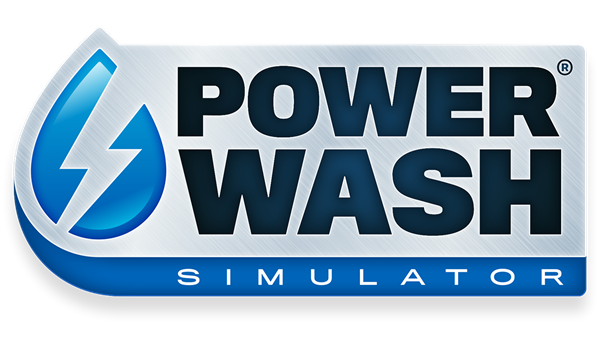 FEIERE EIN JAHR POWERWASH SIMULATOR MIT DREI NEUEN LEVELS, VON SPIELERN AUSGEWÄHLT! DREI SPEZIELLE JOBS, DIE VON DER COMMUNITY VORGESCHLAGEN UND GEWÄHLT WURDEN! LONDON (19. Mai 2022) – Der preisgekrönte Entwickler FuturLab veröffentlichte heute ein Geburtstags-Update für den Steam Early Access-Titel POWERWASH SIMULATOR. Das Spiel wird von Square Enix, Ltd herausgegeben und das 0.9 Update bietet drei spezielle Jobs, für die die PowerWash-Community abgestimmt hat! POWERWASH SIMULATOR spült die Sorgen der Spieler mit den beruhigenden Geräuschen von Hochdruck-Wasser weg. Spieler können ihr eigenes Hochdruckreinigungs-Unternehmen starten und jeden Schmutzfleck wegsprengen, den sie finden können. POWERWASH SIMULATOR macht sich dabei das Simulatorgenre auf neue Art zunutze und bringt Spielern das Gefühl von Entspannung und Eskapismus. Zur Feier des ersten Jubiläums des Spiel in Steam Early Access hat FuturLab eine Auswahl an Community-Levels veröffentlicht. Über die letzten 12 Monate hinweg gab es neun Updates und über 25 neue Jobs sowie zwei neue Spielmodi für POWERWASH SIMULATOR. Die Community wuchs auf hunderttausende Spieler und das Spiel erhielt über 18.000 äußerst positive Bewertungen. Die neuen Community-Jobs sind ein fabelhafter Zwerge-Brunnen, eine grandiose Dampflokomotive und ein magischer Minigolfplatz. Alle drei Jobs wurden von der PowerWash-Community in Discord aus hunderten Vorschlägen ausgesucht und per Abstimmung ausgewählt.„Wir wussten immer, dass die Community ein großer Teil der Spielentwicklung sein würde, und es war uns wichtig, dass wir von Spielern Feedback und Ideen für die zukünftige Gestaltung des Spiels erhalten.“, sagt James Marsden, Co-CEO von FuturLab. „Deshalb freuen wir uns besonders, dass dieses Update von der Community angetriebene Verbesserungen sowie drei Jobs enthält, die von unseren Spielern per Abstimmung ausgewählt wurden. Auch nach einem Jahr übertrifft das Spiel immer noch unsere Erwartungen, und wir können es kaum abwarten, euch zu zeigen, was als Nächstes geplant ist.“Das ist noch nicht alles für das Update mit Fokus auf die Community: Spieler können jetzt im Freien Spielen und in Spezialjobs Geld verdienen, es gibt jetzt eine fixierte Kamera fürs Reinigen, um die Zugänglichkeit zu verbessern und der Bewegungskrankheit entgegenzuwirken, und einige ältere Jobs wurden überarbeitet, um den neueren Jobs in nichts nachzustehen. Eine Liste aller neuen Features und spielverbessernder Veränderungen gibt es in unseren „Developer Logs“ hier: https://steamcommunity.com/app/1290000/allnews/  POWERWASH SIMULATOR ist derzeit erhältlich über Steam Early Access: http://bit.ly/PWSOutNowSteam Pressekontakt FuturLab: press@futurlab.co.ukPressekontakt Square Enix Collective: collective-pr@eu.square-enix.comWeiterführende Links:PowerWash Simulator Koop-Modus-Trailer: https://bit.ly/PWSCo-OpTrailer 
Pressematerial: https://bit.ly/PWSEA09 
Offizielle Website: https://futurlab.co.uk/game/powerwash-simulator-2/ 
Steam Early Access: http://bit.ly/PWSOutNowSteam 
Twitter: @PowerWashSim 
Discord: https://bit.ly/JoinPWSDiscord 
TikTok: @powerwashsim
YouTube: http://bit.ly/FuturLabYT 
Instagram: https://www.instagram.com/powerwashsim/ 
Über FuturLabFuturLab ist ein kleines, preisgekröntes Entwicklerstudio mit Sitz in Brighton, UK. FuturLab entwickelt und veröffentlicht seit 2003 bemerkenswerte Spiele auf PC und Konsolen. Das Studio ist bekannt für Velocity 2X, Tiny Trax, Mini-Mech Mayhem und Peaky Blinders: Mastermind. Es arbeitet derzeit am heiß ersehnten PowerWash Simulator.Über Square Enix CollectiveSquare Enix Collective® ist eine in London ansässige Abteilung von Square Enix Ltd. Das Collective-Programm wurde 2014 ins Leben gerufen, um Indie-Entwicklern dabei zu helfen, hunderte Spielideen in der Community bekannt zu machen, und hat Teams dabei unterstützt, über $1,2 Millionen durch Kickstarter-Kampagnen zu sammeln. Collective hat seit April 2016 eine Reihe Indie-Titel veröffentlicht und vertrieben und sucht stets weltweit nach großartigen neuen Projekten und talentierten Teams für die Zusammenarbeit – ob für die Unterstützung eines Projekts, das bereits entwickelt wurde, oder für die Investition in die Erstellung eines Spiels.Über Square Enix Ltd.Square Enix Ltd., Teil der Geschäftseinheit Square Enix Europe, veröffentlicht und vertreibt in Europa und anderen PAL-Gebieten Unterhaltungsinhalte der Square Enix Group, zu der unter anderem SQUARE ENIX®, EIDOS® und TAITO® gehören. Darüber hinaus verfügt Square Enix Ltd. über ein weltweites Netzwerk an Entwicklungsstudios, wie z. B. Crystal Dynamics® und Eidos Montréal®. Die Square Enix Group kann mit einem beeindruckenden Portfolio an Markenrechten aufwarten, darunter: FINAL FANTASY®, das sich weltweit mehr als 168 Millionen Mal verkauft hat, DRAGON QUEST®, über 88 Millionen Mal verkauft, sowie TOMB RAIDER®, mit weltweit über 88 Millionen verkauften Einheiten, und dem legendären SPACE INVADERS®. Square Enix Ltd. ist eine in London ansässige, hundertprozentige Tochtergesellschaft von Square Enix Holdings Co., Ltd.Weitere Informationen über Square Enix Ltd. finden Sie auf https://square-enix-games.com/de_DE.##POWERWASH SIMULATOR, CRYSTAL DYNAMICS, DRAGON QUEST, EIDOS, EIDOS MONTREAL, FINAL FANTASY, SPACE INVADERS, SQUARE ENIX, the SQUARE ENIX logo, TAITO and TOMB RAIDER are registered trademarks or trademarks of the Square Enix group of companies. All other trademarks are properties of their respective owners. 